Sun, Earth, Moon Model New Moon: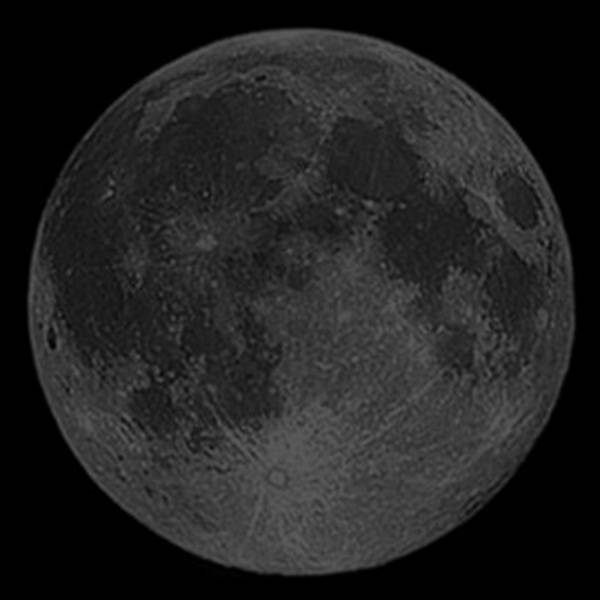 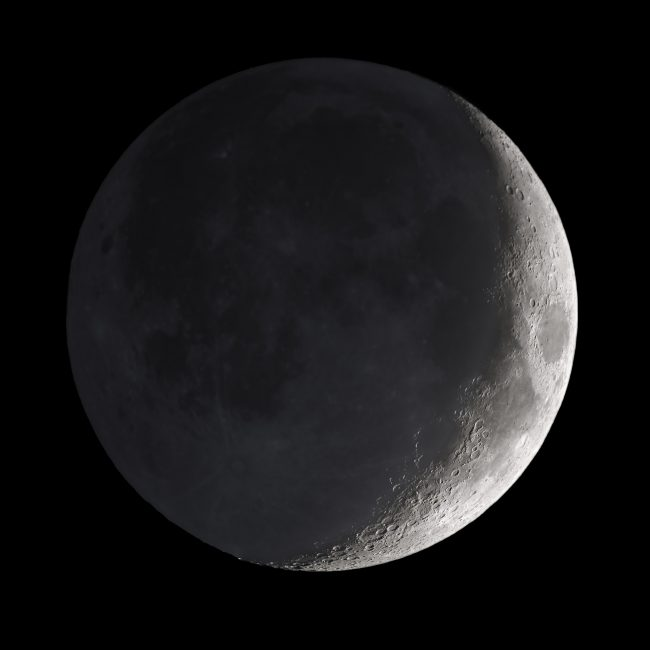 Waxing Crescent:First Quarter: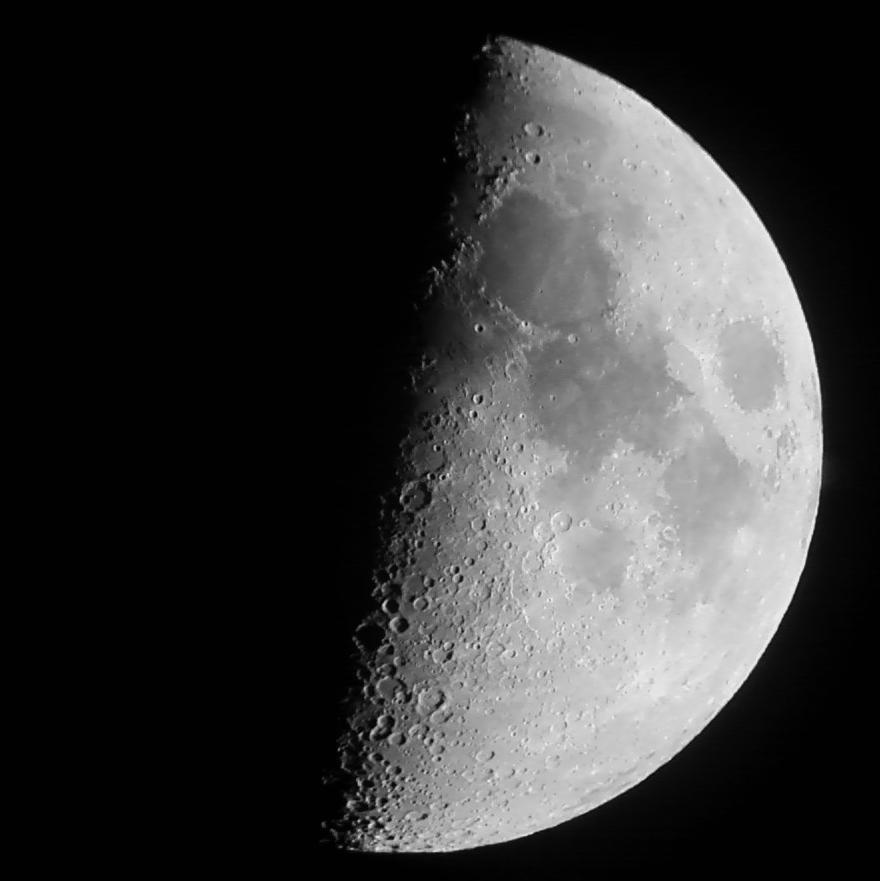 Waxing Gibbous: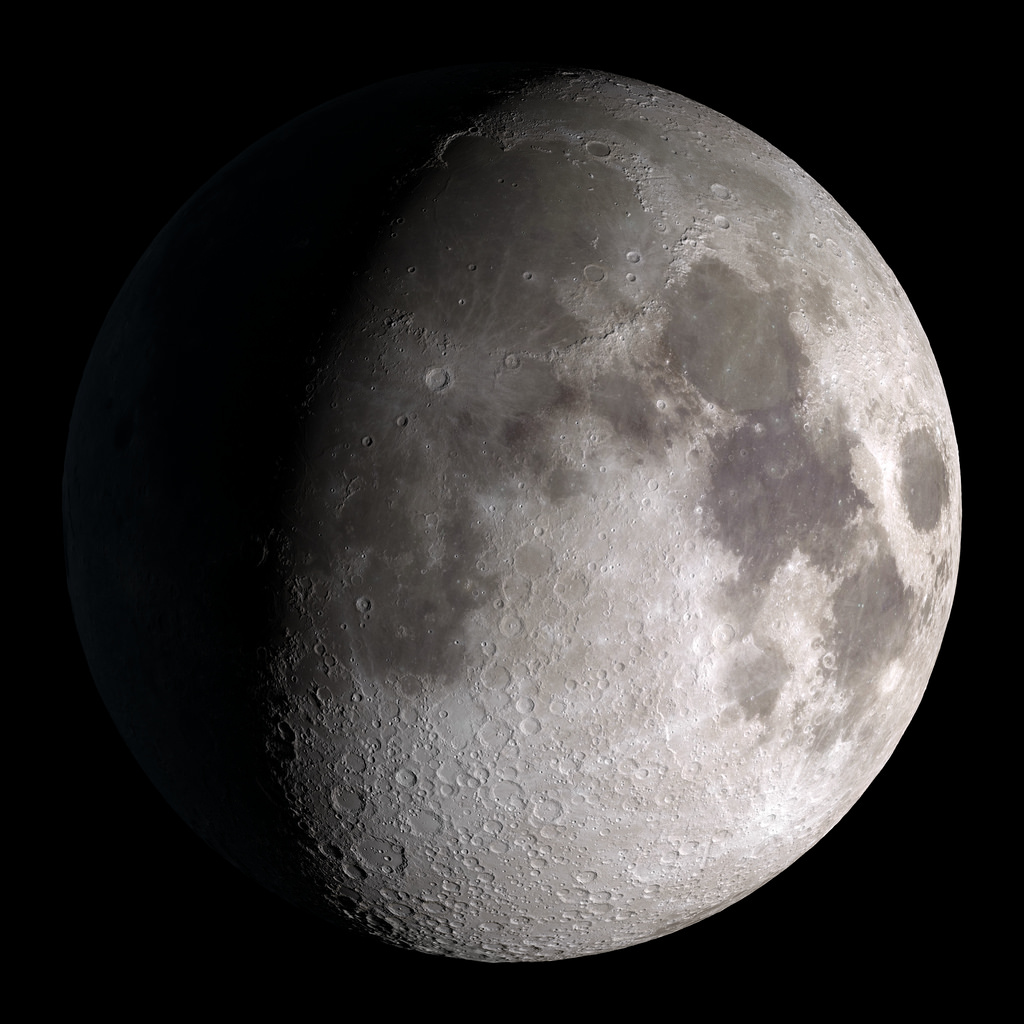 Full Moon: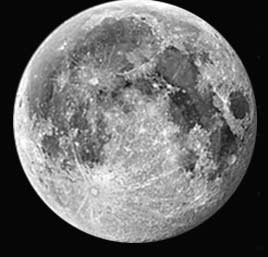 Waning Gibbous: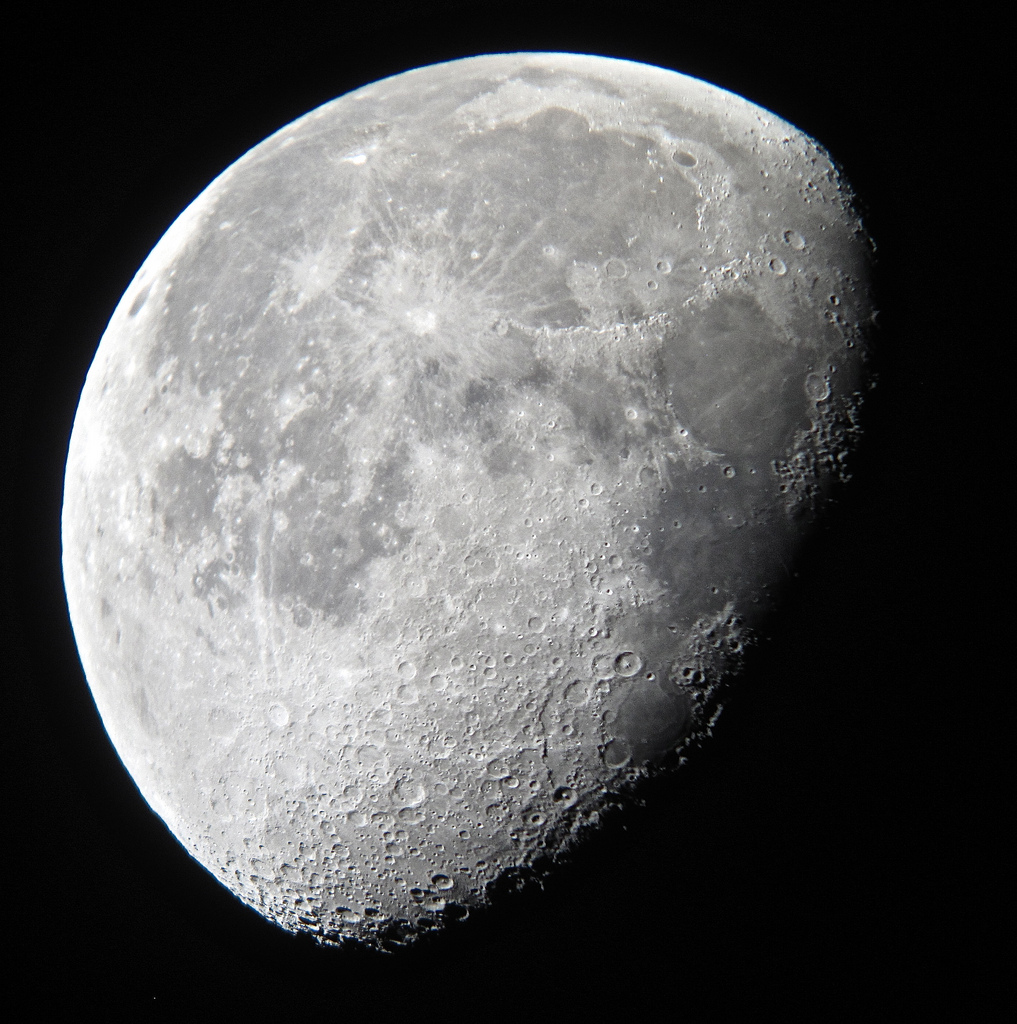 Third (Last) Quarter: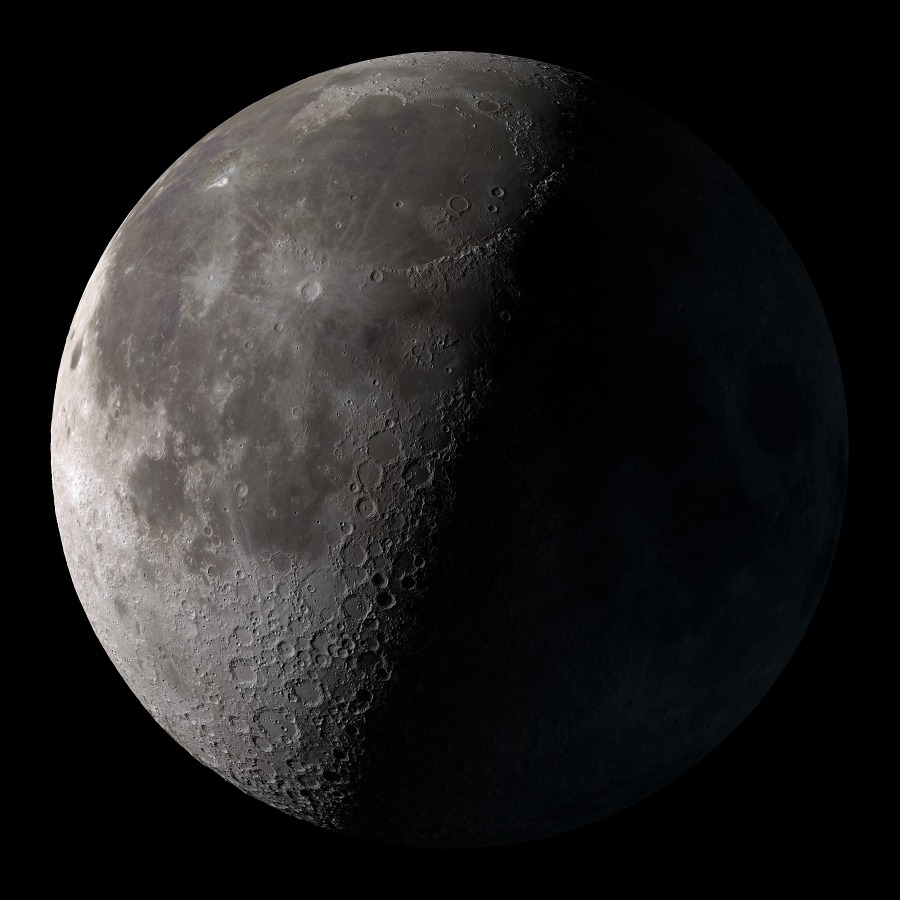 Waning Crescent: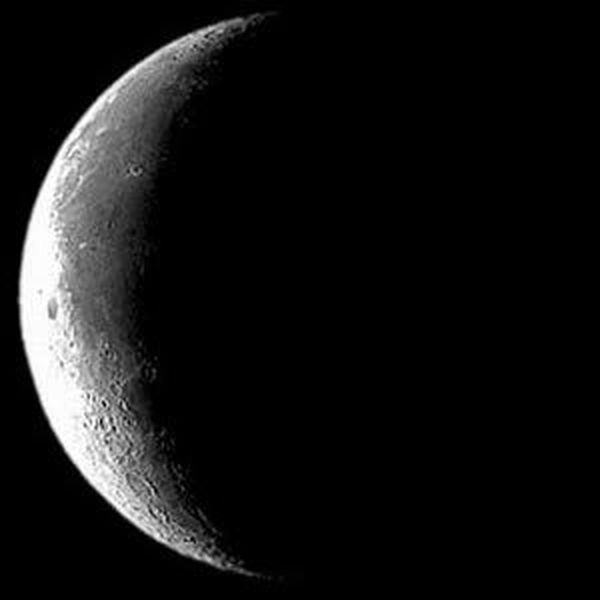 What does waxing mean? Waning?What does Gibbous mean? Crescent?